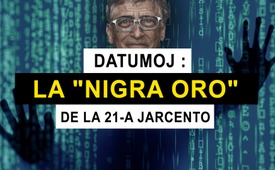 Datumoj : la "nigra oro" de la 21-a jarcento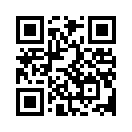 Bill Gates denove investas. En kio ? "EarthNow" estas la nomo de la ambicia projekto, kiu kostos miliardon da usonaj dolaroj por plivastigi satelitan videogvatadon ĉiuloke sur nia planedo. La necesa infrastrukturo 5G devas veni de la firmao Crown Castle. Ĉu La nova poŝtelefona normo estas dizajnita nur por pli rapidaj elŝutoj per interreto, aŭ ankaŭ por aliaj celoj ?Printempe 2020, Bill Gates anoncis sian financan subtenon al miliard-dolara projekto por superkovri la Teron per videogvataj satelitoj. La projekto, nomita EarthNow, celas kontroli la teron ĉiuloke ĉiumomente. Laŭ Vikipedio, la projekto celas kiel klientaron registarojn kaj grandajn firmaojn. Bill Gates tra sia Bill & Melinda Gates Fonduso antaŭe akiris akciojn de la firmao Crown Castle, kiu jam havas la necesan infrastrukturon 5G por povi efektivigi tiun gvatad-projekton.
Se la usonanoj estas trompitaj por kredi, per milionoj da televidreklamoj, ke 5G estas instalita por pli rapidaj elŝutoj, la realo estas, ke ĝi ĉefe utilos por kolekti datumojn.
La vera "nigra oro" de la 21-a jarcento estas la datumoj kolektitaj de dekoj da miliardoj da "inteligentaj" aparatoj, kiel poŝtelefonoj, komputiloj, aŭtoj ktp., kaj transdonitaj sendrate per 5G al Big Data por esti kolektitaj kaj poste venditaj.
En la morgaŭa mondo, la homoj estos ne nur tute gvatataj, sed ankaŭ plene kondiĉigitaj. Tio signifas, ke iu ajn, kiu diferencas, estos senigita de servoj, ofertoj, libereco de moviĝo kaj rajtoj.de pgFontoj:https://childrenshealthdefense.org/News/the-brave-new-world-of-bill-gates-and-big-telecom/Ankaŭ tio povus interesi vin:#5G-postelefonado - 5G-Poŝtelefonado - www.kla.tv/5G-postelefonado

#KompletaGvatado - Kompleta gvatado - www.kla.tv/KompletaGvatado

#BillGates-eo - Bill Gates - www.kla.tv/BillGates-eoKla.TV – Novaĵoj alternativaj ... liberaj – sendependaj – necenzuritaj ...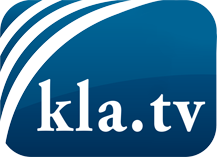 Tio kion la amaskomunikiloj devus ne kaŝi ...Tio pri kio oni aŭdas malmulte, de la popolo por la popolo...Regulaj informoj ĉe www.kla.tv/eoIndas resti ĉe ni!Senpaga abono al nia retpoŝta informilo ĉi tie: www.kla.tv/abo-enSekureca Avizo:Kontraŭaj voĉoj bedaŭrinde estas pli kaj pli cenzuritaj kaj subpremitaj. Tiom longe kiom ni ne orientiĝas laŭ la interesoj kaj ideologioj de la gazetara sistemo, ni ĉiam sciu, ke troviĝos pretekstoj por bloki aŭ forigi Kla.TV.Do enretiĝu ekstere de interreto hodiaŭ! Klaku ĉi tie: www.kla.tv/vernetzung&lang=eoLicenco:    Licence Creative Commons kun atribuo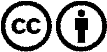 Oni rajtas distribui kaj uzi nian materialon kun atribuo! Tamen la materialo ne povas esti uzata ekster kunteksto. Sed por institucioj financitaj per la aŭdvida imposto, ĉi tio estas permesita nur kun nia interkonsento. Malobservoj povas kaŭzi procesigon.